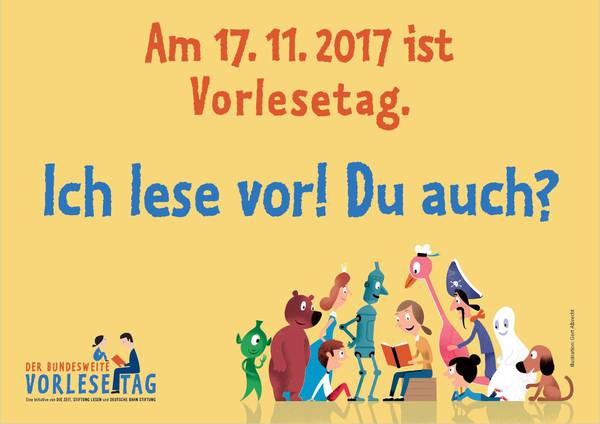    LESEAKTION ZUM BUNDESVORLESETAG, Fr.17.11.17                           des Förderverein der Kita St.Laurentius e.V.               und des Förderverein der Grundschule St. Laurentius Saarburg                     in Kooperation mit dem Mehrgenerationenhaus Saarburg14 - 15 Uhr  : Leseeinheit für Kinder zwischen 7 und 10 Jahren                                       "Garstige Gnome"  Royce Buckingham                        (mit anschließendem Geschichtenschreibwettberb, bei dem tolle Preise winken!)                                                                MIT FREUNDLICHER UNTERSTÜTZUNG VON 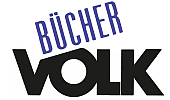 15 - 16 Uhr  : Vorleseeinheit für Kinder zwischen 2 und 4 Jahren                                      "Raupe Nimmersatt" Eric Carle16 - 17 Uhr  : Vorleseeinheit für Kinder zwischen 4 und 7 Jahren                                     "Das kleine Ich bin Ich" Mira Lobe                                      "Der Grüffelo" Axel Scheffler & Julia DonaldsonOrt: Café Urban, Kulturgießerei SaarburgEINTRITT FREI